  Творческий центр  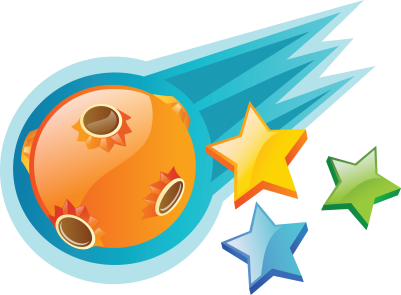 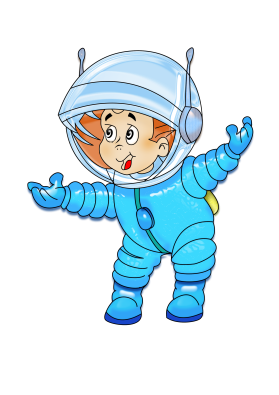 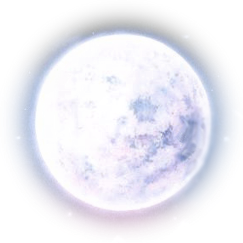 «РАДУГА УЛЫБОК»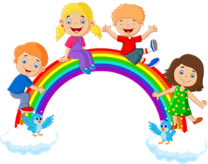  Всероссийская викторина для детей ко Дню Космонавтики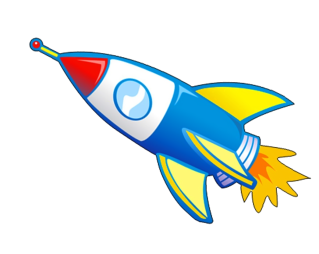  «Полёт на Луну» Анкета заполняется в формате Word или читаемым печатным шрифтом для дальнейшего безошибочного оформления наградных документов.Стоимость участия в викторине 100 рублей. Заполненные анкеты с ответами и конкурсные творческие работы принимаются ежедневно до 30 апреля 2021 г. включительно. Заполните анкету участника*ФИО участника____________________________________________________*Возраст___________________________________________________________*Полное наименование ОУ_______________________________________________________________*Город/Область/Край________________________________________________*Научный руководитель_____________________________________________*E-mail____________________________________________________________Верный(е) ответ(ы) подчеркнуть/дописать1) Что означает слово «Луна»?КруглаяХолоднаяСветлаяБлестящая2) Как Луна влияет на Землю?Вызывает землетрясения и ураганыПроизводит смену дня и ночиВызывает приливы и отливы в морях и океанахПроизводит солнечные затмения3) Чем затопило лунные кратеры после столкновения с космическими объектами?ВодойБальзатовой лавойКарбонатовой лавойКремниевой лавой4) В каком виде вода существует на Луне?В виде газаВ виде затвердевшего льдаВ виде параВ жидком виде5) Сколько лет Луне?Примерно 4 миллиарда  летПримерно 4,4-4,5 миллиардов летПримерно 6,5 миллиардов лет6) На Земле случаются землетрясения, а на Луне – лунотрясения. Верно ли данное суждение?Ответ:_________________________________________________________7) Приблизительное расстояние от Земли до Луны составляет … километров?3700002800003844038) Из чего состоит лунное ядро?Из золотаИз серебраИз железа9) Из чего состоит ядро Земли? Из золотаИз серебраИз железаИз меди10) Сколько процентов площади Луны занимают лунные моря?20%40%50%60%    11) Сколько всего морей находится на луне?223329  12) Правда ли, что на Луне есть 1 океан,  11 заливов,  18 озёр и 4 болота?Ответ:_________________________________________________________13) Как назывался самоходный аппарат, совершивший путешествие по поверхности Луны?      Ответ:__________________________________________________________	14) Что является причиной образования кратеров (углубления, « дыры») на Луне?Падение метеоритовИзвержения вулкановЧастые лунотрясения15) Кто стал первым человеком, ступившим на поверхность Луны?        1. Нил Армстронг        2. Юрий Гагарин        3. Эдвин Олдрин   16) Сколько времени провели на Луне космонавты, которые первыми на ней побывали?       1. 15 минут       2. 2.5 часа       3. 1 час       4. 47 минут17) Можно ли наблюдать на Луне «падающие звезды»?   Ответ:__________________________________________________________	18) Сколько времени будет гореть спичка на Луне?    1. 8 секунд    2. 2 минуты    3. Нисколько19) Можно ли на лунной поверхности ориентироваться с помощью компаса?     1. Да     2. Нет20) Как вы считаете, в какой стране Луну называли владыкой планет?     1. В Древней Индии     2. В Древней Греции     3. В Древнем Египте21) Правда ли, что днем Луна нагревается до +120 ºС, а ночью или в тени Луна охлаждается до -160 ºС?     1. Да     2. Нет22) Какого цвета небо луны?     1. Синее     2. Белое     3. Чёрное23) Сколько по времени на Луне длятся день и ночь?     1. День и ночь длятся ровно столько, сколько и на Земле     2. День и ночь длятся каждый по 14,8 земных суток     3. День и ночь длятся каждый по 2-ое земных суток24) Верно ли суждение, что Луна все больше приближается к Земле. Изначально спутник Земли находился в 400 000 километрах от ее поверхности, а сейчас — всего в 22 000 километров.     1. Да, верно     2. Нет, не верно25) Чьим местом обитания, согласно японской мифологии, является Луна?     1. Инопланетян     2. Кроликов     3. Кошек*****Заполненные анкеты участников, ответы на викторину, конкурсные работы и чеки об оплате присылайте на эл. адрес:             shkatulkat@mail.ru*Стоимость участия 100 руб.